Bewerbungsbogen für die Aufnahme in das Sportförderteam des IPZV Landesverbandes    Westfalen Lippe e.V.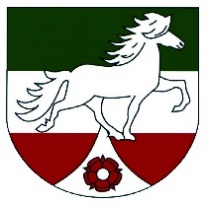 Name, Vorname: __________________________________________________________Geburtsdatum: ____________________________________________________________Adresse: _________________________________________________________________Telefon: _________________________________________________________________E-Mail: __________________________________________________________________Beruf: ___________________________________________________________________Reiterliche Qualifikationen: ___________________________________________________Stammverein: _____________________________________________________________Pferd (Alter/Abstammung): _____________________________________________________________________________________________________________________________Prägende Ausbilder/Trainer: ___________________________________________________________________________________________________________________________Heimtrainer:_________________________________________________________________________________________________________________________________________Wieso möchtest du Mitglied im Kader werden? ___________________________________________________________________________________________________________________________________________________________________________________________________________________________________________________________________________________________________________________________________________________________________________________________________________________________________________________________________________________________________________________________________________________________________________________________________________________________________________Wichtige erfolgreich besuchte Turniere der letzten 2 Saisons (LK 1 – 3):Ort/Turnier		Datum		Prüfung				Noten___________________________________________________________________________________________________________________________________________________________________________________________________________________________________________________________________________________________________________________________________________________________________________________________________________________________________________________________________________________________________________________________________________________________________________________________________________________________________________________________________________________________________________________________________________________________________________________________________________________________________Spannende Themen: __________________________________________________________________________________________________________________________________________________________________________________________________________Bemerkungen: ________________________________________________________________________________________________________________________________________________________________________________________________________________________________________________________________________________________Ort, Datum: _______________________________________________________________Unterschrift: _______________________________________________________________BW-Bogen per Email bis zum 30.9.18 an sport@lv-wl.de oder per Post an Susanne Burghardt, Am Katernberg 4, 58119 Hagen.